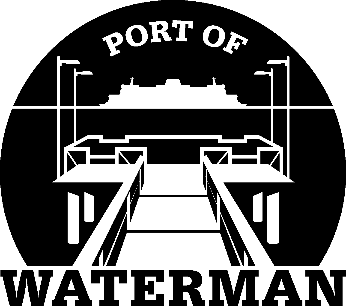 Port of Waterman Meeting AgendaApril 19, 2022Review/Approve AgendaReview/Approve Prior Meeting MinutesReview/Approve Auditor’s ReportReview Financial StatementOld Business:Maintenance Update (Acoba) Poster Board (Guthrie)New Business:Commissioner District ReportsDNR Lease